v1919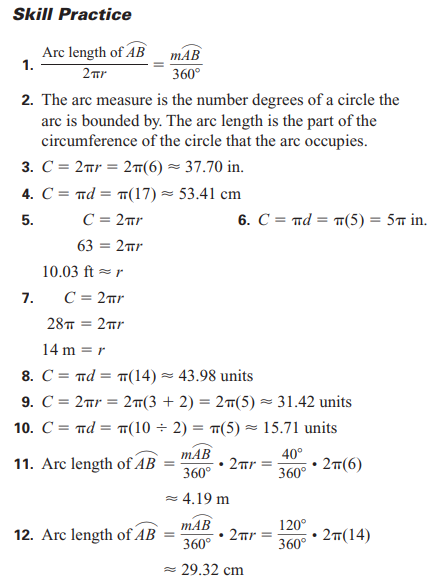 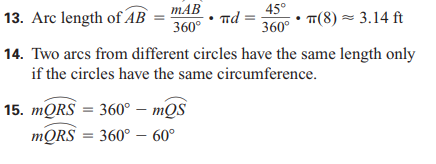 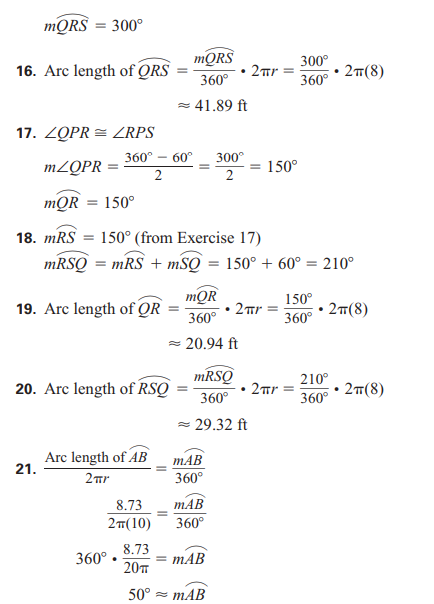 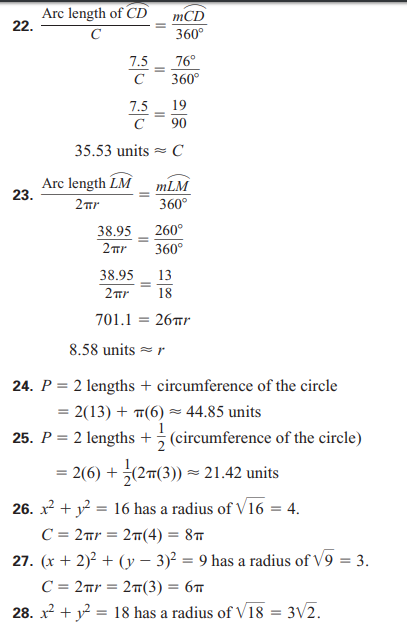 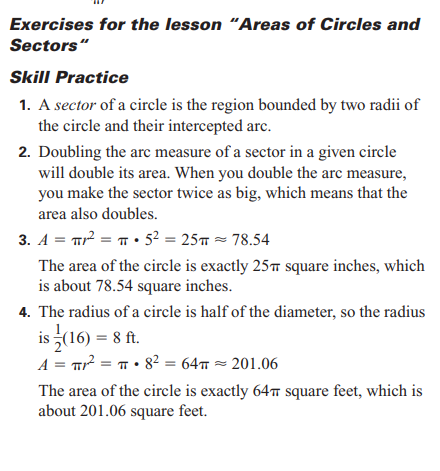 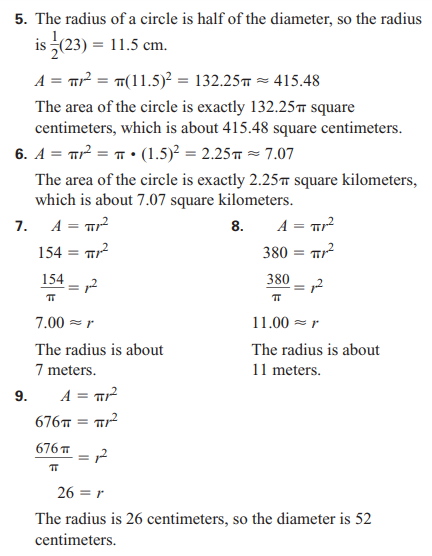 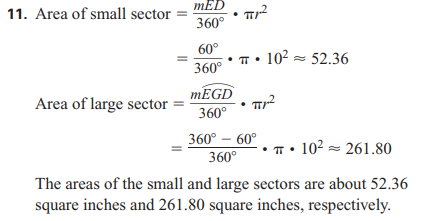 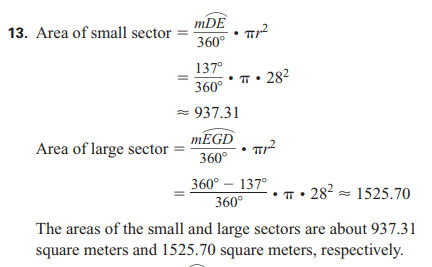 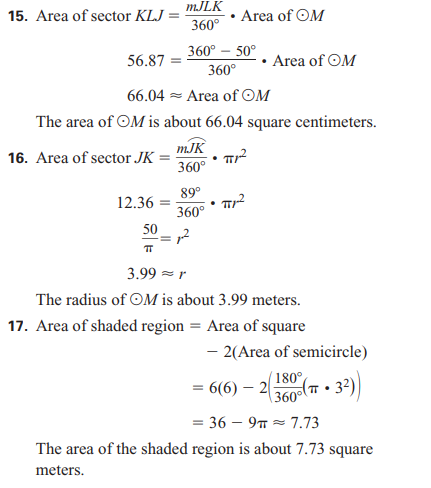 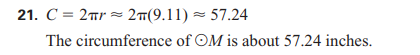 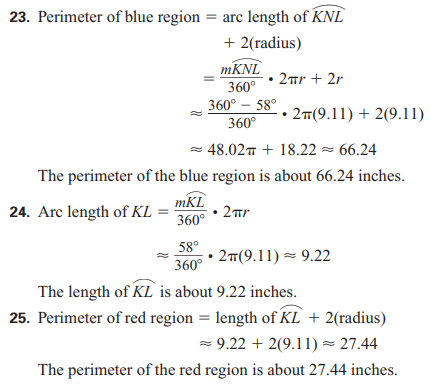 